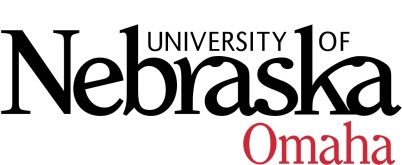 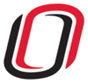 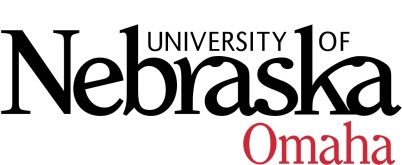 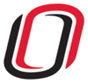 UNIVERSITY OF NEBRASKA AT OMAHAEDUCATIONAL POLICY ADVISORY COMMITTEESUMMARYFriday, November 9, 20189:00 AM202 Eppley Administration Building Members present: Darren Pettit, Christina Dando, Patricia Meglich, and Associate Vice Chancellor Smith-Howell presided.CurriculumApproved - UNO STEM Trial Center (action item)Approved - BA/BS in Medical Humanities (action item)Course Syllabi	Approved the following new course(s):MATH 8626 Iterated Function Systems and Fractals, 3 hrs.  MUS 1430 Commercial Music Theory I, 3 hrs.US 2800 Career Competencies for Professional Success, 3 hrs.Approved the following revised course(s):MUS 2730 Chamber Orchestra, 0-1 PSCI 8366 Authoritarian Regimes, 3 hrs. (reactivating course)The following new course(s), EPAC will re-review pending edits:AVN 2100 Flight Team, 1 hr.BLST 8716 Brown V. Board of Education, 3 hrs.  ITIN 8990 Thesis, 1-3 hrs.PSCI 8556 Political Violence, Insurgency, and Terrorism, 3 hrs.SPAN 8086 Introduction to Hispanic Linguistics, 3 hrs.The following revised course(s), EPAC will re-review pending edits:MUS 8436 Arranging for Jazz Ensemble, 3 hrs.  (dual-listing course)MUS 8980 Recital, 3 hrs. (changing from variable to fixed)